SZKOŁA PODSTAWOWA NR 59 IM. BOLESŁAWA KRZYWOUSTEGO W SZCZECINIE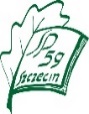 Klauzula informacyjna dla osób upoważnionych do odbioru dzieckaAdministratorem Państwa danych osobowych jest Szkoła Podstawowa nr 59 w Szczecinie. 
Z Administratorem można skontaktować się listownie: ul. Dąbska 105, 70-789 Szczecin, e-mailowo: sekretariat@sp59.szczecin.pl oraz telefonicznie: 91 46 33 795.Z Inspektorem Ochrony Danych oraz jego zastępcą można się skontaktować e-mailowo: iod@spnt.pl oraz telefonicznie: 91 85 22 093.Dane osobowe są przetwarzane na podstawie art. 6 ust. 1 lit. e RODO w zw. z art. 68 ust. 1 pkt 6 ustawy z dnia 14 grudnia 2016 r. - Prawo oświatowe (Dz. U. z 2019 r. poz. 1148, ze zm.) Celem przetwarzania jest zapewnienia bezpieczeństwa dzieci i zweryfikowanie tożsamości osoby odbierającej dziecko z przedszkola/szkoły/świetlicy. Administrator przetwarza Państwa dane identyfikacyjne podane przez rodziców/opiekunów prawnych dziecka w celu upoważnienia Państwa do odbioru dziecka z przedszkola takie jak: imię, nazwisko, numer i seria dowodu osobistego, numer PESEL.Odbiorcami danych są upoważnieni pracownicy Administratora, podmioty, którym należy udostępnić dane osobowe w celu wykonania obowiązku prawnego, a także podmioty, którym dane zostaną powierzone do zrealizowania celów przetwarzania.Państwa dane osobowe będą przechowywane przez okres wynikający z udzielonego przez rodziców/opiekunów prawnych dziecka upoważnienia. Po upływie tego okresu dane osobowe będą przechowywane do celów archiwizacyjnych przez okres określony przepisami prawa w tym zakresie.Posiadają Państwo prawo do: żądania od administratora dostępu do danych osobowych, prawo do ich sprostowania, usunięcia, ograniczenia przetwarzania, wniesienia sprzeciwu.Przysługuje Państwu prawo wniesienia skargi do organu nadzorczego, tj. Prezesa Urzędu Ochrony Danych Osobowych.Państwa dane osobowe zostały przekazane Administratorowi przez rodziców/opiekunów prawnych dziecka.